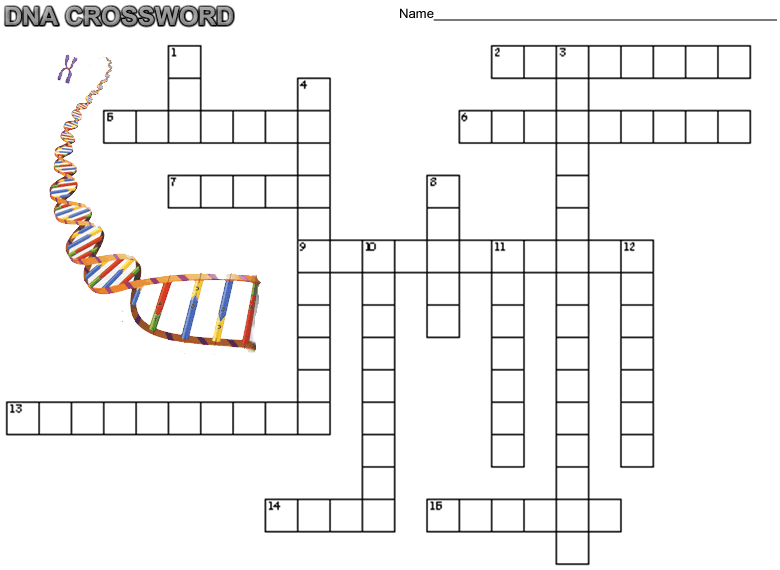 Across2. the two sides of DNA held together by weak ____ bonds5. always pairs with cytosine6. where protein is assembled from the message on the RNA7. the shape of DNA, double ____9. process of copying DNA13. composed of a sugar, a base, and a phosphate14. sections of DNA that code for a trait15. replaces thymine in RNADown1. carries the message of DNA to ribosomes3. the long form of DNA, ____ acid4. the sugar found in DNA8. DNA's stucture established by Watson and _____10. the sides of the DNA ladder composed of sugar and _____11. always pairs with thymine12. where DNA is found in the cell